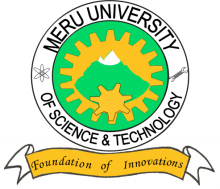 MERU UNIVERSITY OF SCIENCE AND TECHNOLOGYP.O. Box 972-60200 – Meru-Kenya.Tel: 020-2069349, 061-2309217. 064-30320 Cell phone: +254 712524293, +254 789151411Fax: 064-30321Website: www.must.ac.ke  Email: info@must.ac.keUniversity Examinations 2015/2016FIRST YEAR, FIRST SEMESTER EXAMINATION FOR BACHELOR OF SCIENCE IN PUBLIC HEALTH AND BACHELOR OF SCIENCE IN COMMUNITY HEALTH AND DEVELOPMENTSHV 3101: BIOCHEMISTRY IDATE: NOVEMBER, 2015							TIME: HOURSINSTRUCTIONS:  Answer question one COMPULSORY and any other two questions.QUESTION ONE – (30 MARKS) List six homopolysacharide and give their monomers.				(3 Marks)Outline the reaction catalysed by pyruvate kinase.				(2 Marks)Draw the structure of cholesterol.						(4 Marks)State the importance attributes of carbohydrates.				(2 Marks)List six functions of bile salt.							(3 Marks)State the fate of pyruvate in metabolism.					(3 Marks)Draw the structure of carnitine  shuttle.						(2 Marks)Explain health as per WHO (World Health Organization)			(2 Marks)List the six class of enzymes and their functions.				(3 Marks)Outline the properties of denatured protein.					(4 Marks)List the function of glycosaminoglycans (GAGs)				(2 Marks)QUESTION TWO (20 MARKS)Describe β-oxidation.									(20 Marks)QUESTION THREE (20 MARKS)Discuss the process of protein synthesis.						(20 Marks)QUESTION FOUR (20 MARKS)Discuss the four complex in respiratory chain reactions.				(20 Marks)